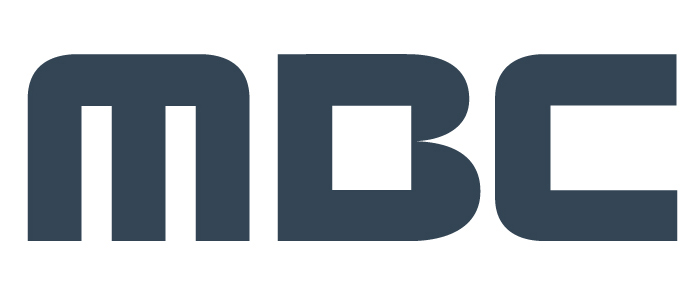 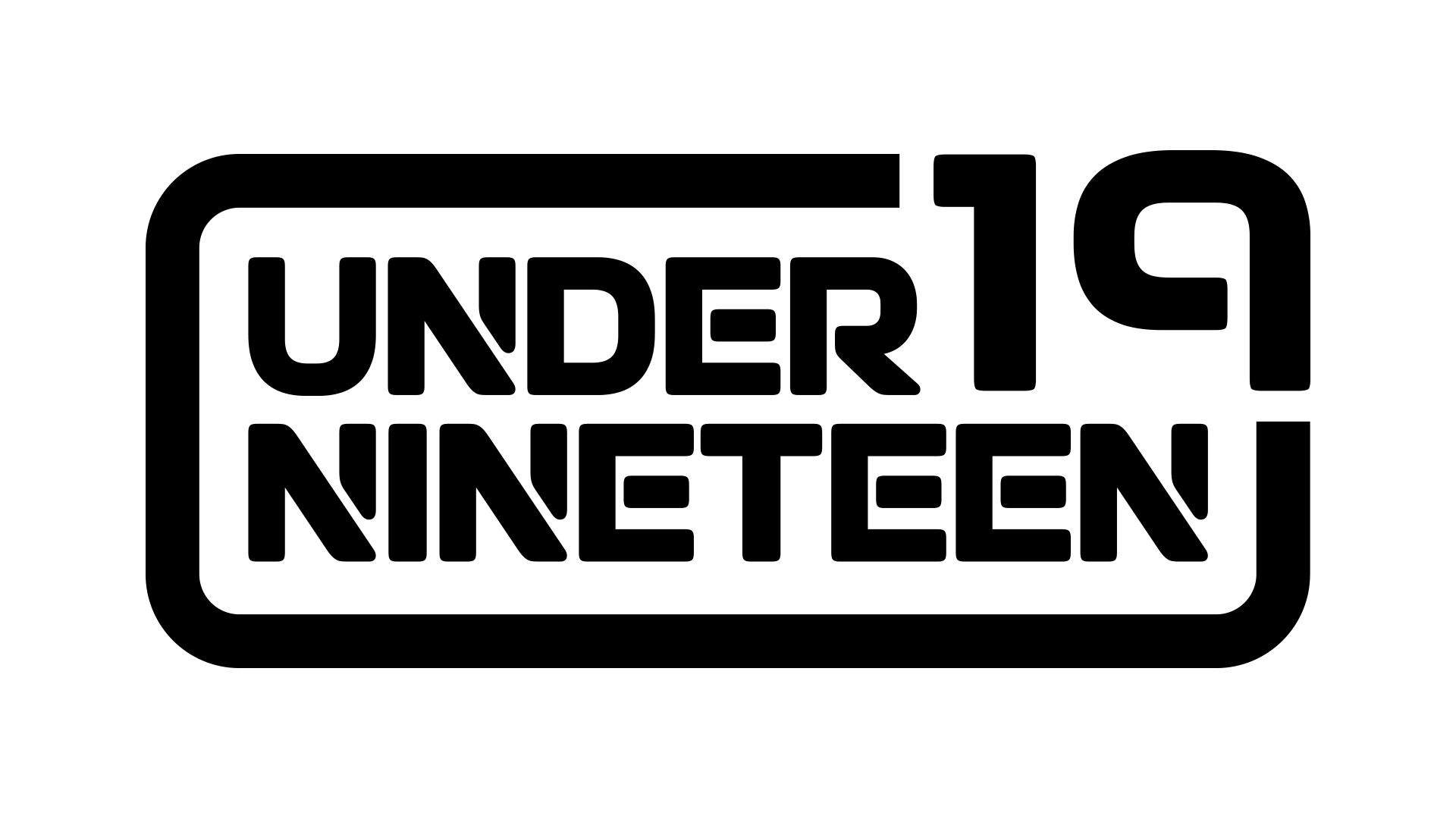 Application
FormNAMEBirth date / AgeSchool / Grade(※ Don't have to write about it if you're not in school.)(※ Don't have to write about it if you're not in school.)(※ Don't have to write about it if you're not in school.)Cell phone number
/ Mobile Messenger ID
(Kakaotalk, Line etc.)Guardian(parents etc.) phone number
/ Mobile Messenger ID
(Kakaotalk, Line etc.)Height / WeightE-mailAddressPosition(Rap/Vocal/Dance)SNS(*youtube/instagram/facebook/twitter etc)(*youtube/instagram/facebook/twitter etc)(*youtube/instagram/facebook/twitter etc)Career (Contest/broadcasting experience/awards)(* Please be as specific as possible)- Simple self-introduction- Why did you apply for <UnderNineteen>?- What special features do you have other than the position you applied for?